Opondo.150790@2freemail.com SENIOR RECRUITER~Builds exceptional Client, Candidate and Staff Relationships~Professional and technical Recruitment from Entry-level to ExecutiveA Senior Recruiter offering a 7 year HR career distinguished by commended performance and proven recruitment results with Banking and Financial Institutions, IT Technical Recruitment, Networks and Communications, NGO’s, BPO’s and SME’sExtensive background in HR generalist affairs, including experience in staff development, mediation, conflict resolution, benefits and compensation, Payroll ManagementFirst Resort Group FZ LLC, Dubai                                                             JUNE 2017- TO DATE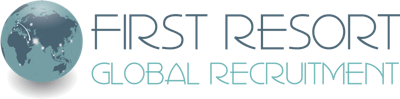 [Leaders in Executive Level Recruitment in the Middle East]Position: International Recruitment ExecutiveCandidate sourcing: Administration and coordination for vacancies, coordinating interviews and sending out candidate correspondence, as well as short-listing CV's, interviewing candidates on occasion, liaising with managers and agencies, advising and guiding managers on recruitment procedures. Ensuring job adverts are placed on the relevant advertising websites.Database management: Keeping up to date and accurate records of the progress of applications.Producing statistical analysis on the recruitment agencies for the annual review.Maintain First Resort Recruitment’s position as a professional, reputable and leadingexecutive recruitment companyTalking to candidates on the phone to gather required details in order to assess theirsuitability to Shortlist for a position and discuss the live positions with candidatesExecute searches for First Resort Group on various career sites like Gulf Talent, Linkedin, Bayt, Naukri, Monster, Abu Dhabi Jobs etcNFT Consult (K) Ltd.							FEB 2015 – MAR 2017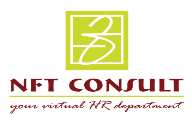 [Recruitment, Outsourcing, Training, Career development, HR managed services]Position: Talent Acquisition ManagerPromoted to this senior position with initial accountability to Kenya. Subsequently assumed responsibility for coordination of people strategy in Uganda, Tanzania, Rwanda and Burundi. Managing a workforce of 17 direct reports.Develop and implement NFT Consult’s Human Capital StrategyDesign and implement talent processes and systems that mirror the organizations visionDevelop strategies and build systems throughout the recruitment life-cycle for both Headhunting and Database recruiting approachesOptimize and apply recruiting tools, including our LinkedIn Recruiter and CATS platforms, to source and screen the best candidates and efficiently manage workflows across the recruiting teamManage the entire recruiting process from planning and sourcing to candidate screening and employment offer negotiationPartner with clients/hiring managers to determine employment needs and to facilitate an effective and efficient recruiting effort. Key AchievementsCut average cost-per hire by 20% and reduced average days to fill positions by 30%-Greatly enhanced candidate screening by working closely with hiring managers to understand their business requirements. Consistently scored in top 20% on customer satisfaction surveys.(Net Promoters Score)Utilized a wide variety of methods to generate candidates, including web-based sourcing, internet postings, internal and external networking, career fairs and referrals, thus exceeding hiring goals Restructured the recruitment group to improve service deliveryCoordinated recruitment of 600+ staff for our client MTN in Uganda within a span of 2 days Successful placement of C-level caliber of staff in Tier 1 companies.Significantly improved the use of CATS to manage candidate and client pools.OTHER KEY PROFESSIONAL ASSIGNMENTSEducation & CertificationsCollege of Human Resource Management- NairobiHigher Diploma in Human Resource Management- Sep 2015- July 2016Coursera-coursera.orgDiploma in Human Resource Management- May 2015Maseno University- MasenoBachelor of Education (Arts-History/Kiswahili with IT- Second Class Honors (Upper Division), 2007-2011Belcom Communication and Training Centre, NairobiCertificate in Information Technology, March 2006PROFESSIONAL DEVELOPMENTTraining on Boolean Search techniques and Boolean Logic; Internet Sourcing Techniques; Training on Executive Research and Recruitment Process Outsourcing, NFT Consult, 2014The 7 Habits of Highly Effective People, Franklin Covey Tanzania 2014Corporate Balanced Scorecard training for strategic planning and management, NFT Consult 2014Training of Trainers (ToT), CHRM 2015Training on Human Resource Management Information System (HRMIS), CHRM 2016Affiliations:Institute of Human Resource Management (IHRM)CHRM (Certified Human Resources Manager), by Institute of Certified Human Resource Management, Dec 2015 Computer Skills:HRIS applications;-ATS, Bullhorn Staffing Software, UltiPro, Greenhouse, JobviteMS Office (Word, Excel, PowerPoint, Outlook)References: Available upon requestKey Competence~Executive Hiring & Headhunting                    ~Full-Cycle Recruitment                           ~Volume/Mass Hiring and Niche Skill Hiring   ~Client Relationship Management                   ~Advanced Networking skills                            ~Virtual Team Management                   PROFESSIONAL EXPERIENCECOMPANYPOSITIONPERIODNFT Consult LtdCorporate Recruiter APR 2014 FEB 2015Dafina Consultants LtdRecruitment ConsultantJAN-MAR 2014Bentleys International Consulting FirmLead RecruiterMAY- DEC 2013Bridge International AcademiesTraining and Recruiting OfficerAUG 2011- MAY 2013Murang’a Road Mixed Sec. SchoolTeacherMAY-AUG 2011Top Image AfricaClient PartnerAPR 2009- MAY 2010